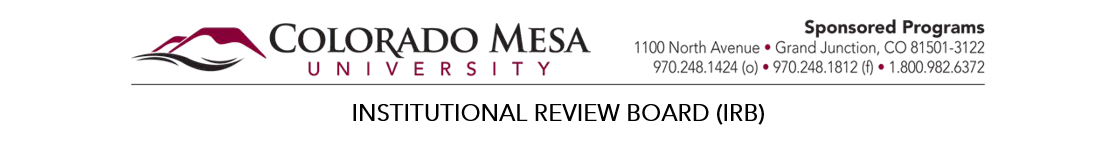 MODIFICATION REPORT FORMInstructionsModifications include but are not limited to changes in: investigators or research personnel, purpose/scope of research, recruitment procedures, compensation, subject population, and/or data collection procedures.SECTION A: General InformationOVERVIEW Answer RequiredProtocol Number:Title of Protocol:Type of Review:Study Status:Enrollment open, participant(s) active in research intervention.Enrollment open, no participant(s) currently active in research intervention. Enrollment closed, participant(s) active in research intervention.Enrollment closed, research limited to follow‐up only. Enrollment closed, research limited to data analysis only. Other, please explain:INVESTIGATORS Answer RequiredPrincipal Investigator (PI) (Please refer to the Human Subjects policy on PI Roles & Responsibilities. Graduate Students PI’s must have a Faculty member/Administrator as a Co‐PI. Undergraduate Students cannot be PI’s.)Name: Status: Telephone:Institutional Email: Department:SECTION B: Proposed ModificationsMODIFICATIONSWill the modification(s) require a change to any appendices (e.g., informed consent, survey materials, recruitment materials, etc.)? Answer Required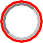 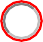 NoYes: If yes, attach appropriate documents.Will the modification(s) increase any risks or present any new risk (i.e., physical, economic, or psychological)? Answer RequiredNo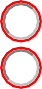 Yes: If yes, provide an explanation.Will the modification(s) involve a change in personnel (PI, Co‐PI) or other key personnel? Answer Required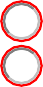 NoYes: If yes, attach the Additional Investigators Form.Will the modification(s) involve a change of dates (i.e., Start Date & End Date)? Answer RequiredNo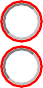 Yes: If yes, complete the information below, and provide an explanation.Original Start Date:	New Start Date:Original End Date:	New End Date:Please list and provide an explanation for any other modifications?SECTION C: Investigator Assurance and AcknowledgementPRINCIPAL INVESTIGATORI certify that the information I provided in the Request for IRB Review is correct and complete. I also pledge that I will not change any of the procedures, forms, or protocols used in this study without first seeking review and approval from the Institutional Review Board. Answer RequiredName / Signature of Principal Investigator	DateRevised: June 2019OFFICIAL OFFICE USE ONLYOFFICIAL OFFICE USE ONLYDate Received:Notes:Protocol Number:Reviewer:Date Reviewed: